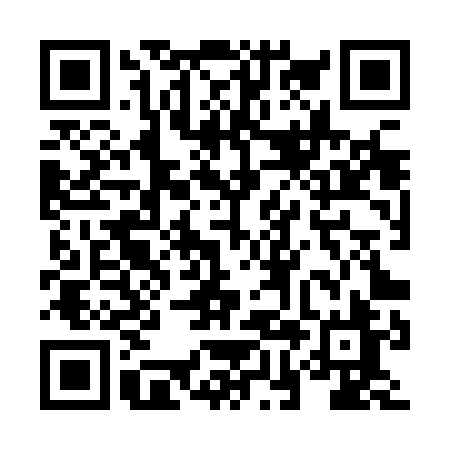 Ramadan times for Allerdean, UKMon 11 Mar 2024 - Wed 10 Apr 2024High Latitude Method: Angle Based RulePrayer Calculation Method: Islamic Society of North AmericaAsar Calculation Method: HanafiPrayer times provided by https://www.salahtimes.comDateDayFajrSuhurSunriseDhuhrAsrIftarMaghribIsha11Mon4:514:516:3312:184:036:056:057:4612Tue4:494:496:3012:184:056:076:077:4813Wed4:464:466:2812:184:076:096:097:5114Thu4:434:436:2512:174:096:116:117:5315Fri4:404:406:2212:174:106:136:137:5516Sat4:374:376:2012:174:126:156:157:5717Sun4:354:356:1712:164:146:176:178:0018Mon4:324:326:1512:164:156:196:198:0219Tue4:294:296:1212:164:176:216:218:0420Wed4:264:266:0912:164:186:236:238:0621Thu4:234:236:0712:154:206:256:258:0922Fri4:204:206:0412:154:226:276:278:1123Sat4:174:176:0212:154:236:296:298:1424Sun4:144:145:5912:144:256:316:318:1625Mon4:114:115:5612:144:266:336:338:1826Tue4:084:085:5412:144:286:356:358:2127Wed4:054:055:5112:134:296:376:378:2328Thu4:024:025:4812:134:316:396:398:2629Fri3:593:595:4612:134:336:416:418:2830Sat3:563:565:4312:134:346:436:438:3131Sun4:534:536:411:125:367:457:459:331Mon4:504:506:381:125:377:477:479:362Tue4:464:466:351:125:387:497:499:383Wed4:434:436:331:115:407:517:519:414Thu4:404:406:301:115:417:537:539:445Fri4:374:376:281:115:437:557:559:466Sat4:334:336:251:105:447:577:579:497Sun4:304:306:231:105:467:597:599:528Mon4:274:276:201:105:478:018:019:559Tue4:244:246:171:105:498:038:039:5710Wed4:204:206:151:095:508:058:0510:00